                                                        АНКЕТАадресата досвіду роботи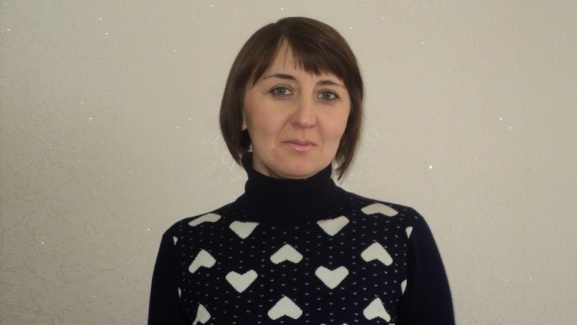 1. Прізвище, ім’я, по батькові     Руденко Лариса Миколаївна2. Дата народження  19.06.19753. Посада викладач української мови та літератури4. Який навчальний заклад закінчив(ла), у якому році, спеціальність згідно з дипломомСумський державний педагогічний інститут імені А.С.Макаренка, 1998 рік, «учитель української мови та літератури, зарубіжної літератури»5. Адреса досвіду (повна назва, адреса, телефон, електронна адреса)м. Білопілля, Сумська область, вул. Клубна, б. 6, 41800,ДНЗ «Білопільське вище професійне училище», (8-243) 9-14-71, email: ptu5@online.ua 6. Стаж роботи: - педагогічний - 24 роки- на посаді - 24 роки7. Тема досвіду «Застосування раціональних засобів навчання – один із шляхів підвищення ефективності уроку»8. Термін вивчення, узагальнення, поширення передового педагогічного досвіду: 2016-2019 роки9. Хто вивчає досвід Смоленко Ольга Петрівна, методист НМЦ ПТО у Сумській області